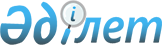 О признании утратившими силу некоторых постановлений акимата Кызылжарского района Северо–Казахстанской областиПостановление акимата Кызылжасркого района Северо-Казахстанской области от 5 января 2015 года № 01      В соответствии с подпунктом 4) пункта 2 статьи 40 Закона Республики Казахстан "О нормативных правовых актах" от 24 марта 1998 года, акимат Кызылжарского района Северо-Казахстанской области ПОСТАНОВЛЯЕТ:

      1. Признать утратившими силу постановления акимата Кызылжарского района Северо-Казахстанской области, согласно приложению.

      2. Контроль за исполнением настоящего постановления возложить на руководителя аппарата акима Кызылжарского района Северо-Казахстанской области Акылбекову Ж.Х.

      3. Настоящее постановление вводится в действие со дня его подписания.

 Перечень постановлений признанных утратившими силу:       1) Постановление акимата Кызылжарского района Северо-Казахстанской области от 9 апреля 2012 года № 162 "Об определении видов общественных работ для осужденных" (зарегистрировано в Реестре государственной регистрации нормативных правовых актов от 18 апреля 2012 года № 13-8-166, опубликовано в газетах "Қызылжар" № 20 (243) от 11 мая 2012 года, "Маяк" №20 (5362) от 11 мая 2012 года.

      2) Постановление акимата Кызылжарского района Северо-Казахстанской области от 19 августа 2013 года № 343 "Об установлении квоты рабочих мест для лиц, состоящих на учете службы пробации уголовно-исполнительной инспекции, а также лиц, освобожденных из мест лишения свободы и несовершеннолетних выпускников интернатных организаций" (зарегистрировано в Реестре государственной регистрации нормативных правовых актов от 6 сентября 2013 года № 2350, опубликовано в газетах "Қызылжар" № 39 (532) от 20 сентября 2013 года, "Маяк" №40 (5436) от 20 сентября 2013 года).

      3) Постановление акимата Кызылжарского района Северо-Казахстанской области от 12 декабря 2013 года № 589 "Об организации общественных работ в Кызылжарском районе в 2014 году" (зарегистрировано в Реестре государственной регистрации нормативных правовых актов от 10 января 2014 года № 2477, опубликовано в газетах "Қызылжар" № 3 (50) от 17 января 2014 года, "Маяк" №3 (5454) от 17 января 2014 года).

      4) Постановление акимата Кызылжарского района Северо-Казахстанской области от 27 января 2014 года № 21 "Об определении целевых групп и установлении дополнительного перечня лиц, относящихся к целевым группам, проживающих на территории Кызылжарского района Северо-Казахстанской области на 2014 год" (зарегистрировано в Реестре государственной регистрации нормативных правовых актов от 28 февраля 2014 года № 2578, опубликовано в газетах "Қызылжар" № 10 (557) от 7 марта 2014 года, "Маяк" №10 (5461) от 7 марта 2014 года;

      5) Постановление акимата Кызылжарского района Северо-Казахстанской области от 16 мая 2014 года № 249 "Об утверждении государственного образовательного заказа на дошкольное воспитание и обучение, размера подушевого финансирования и родительской платы на 2014 год" (зарегистрировано в Реестре государственной регистрации нормативных правовых актов от 26 июня 2014 года № 2840, опубликовано в газетах "Қызылжар" № 27 (574) от 4 июля 2014 года, "Маяк" №27 (5478) от 4 июля 2014 года.


					© 2012. РГП на ПХВ «Институт законодательства и правовой информации Республики Казахстан» Министерства юстиции Республики Казахстан
				
      Аким района

Б. Жумабеков
Приложение к постановлению акимата Кызылжарского района от 05 января 2015 года №1